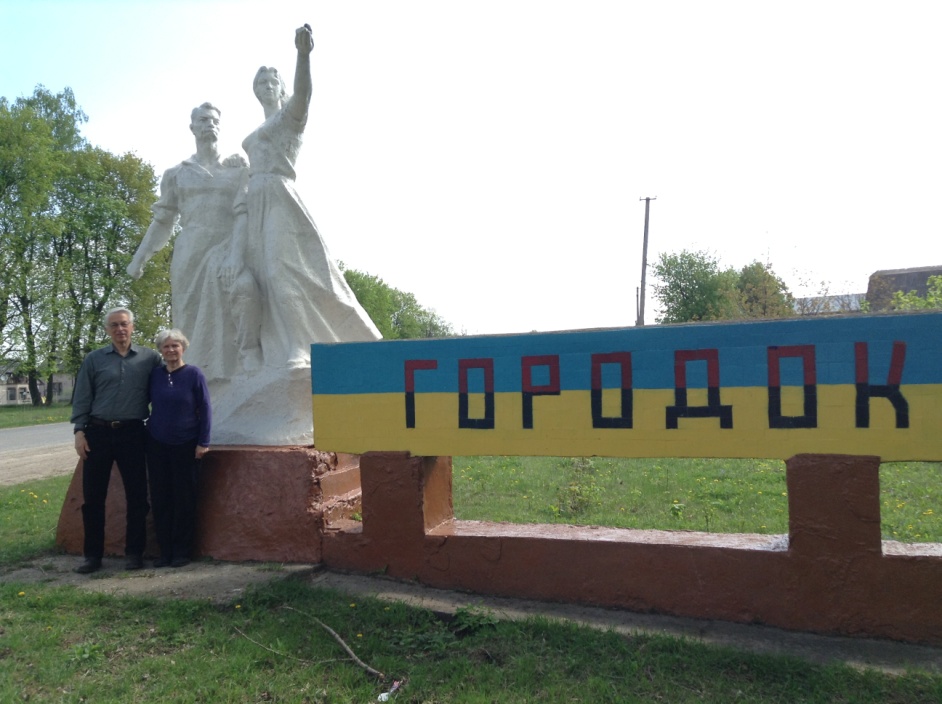 Entrance to Gorodok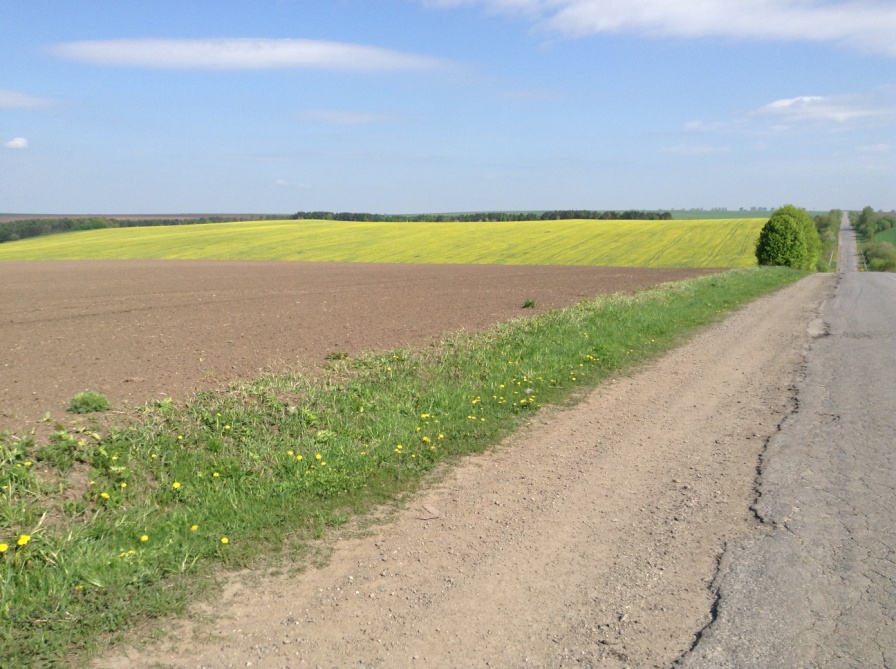 Field outside of Gorodok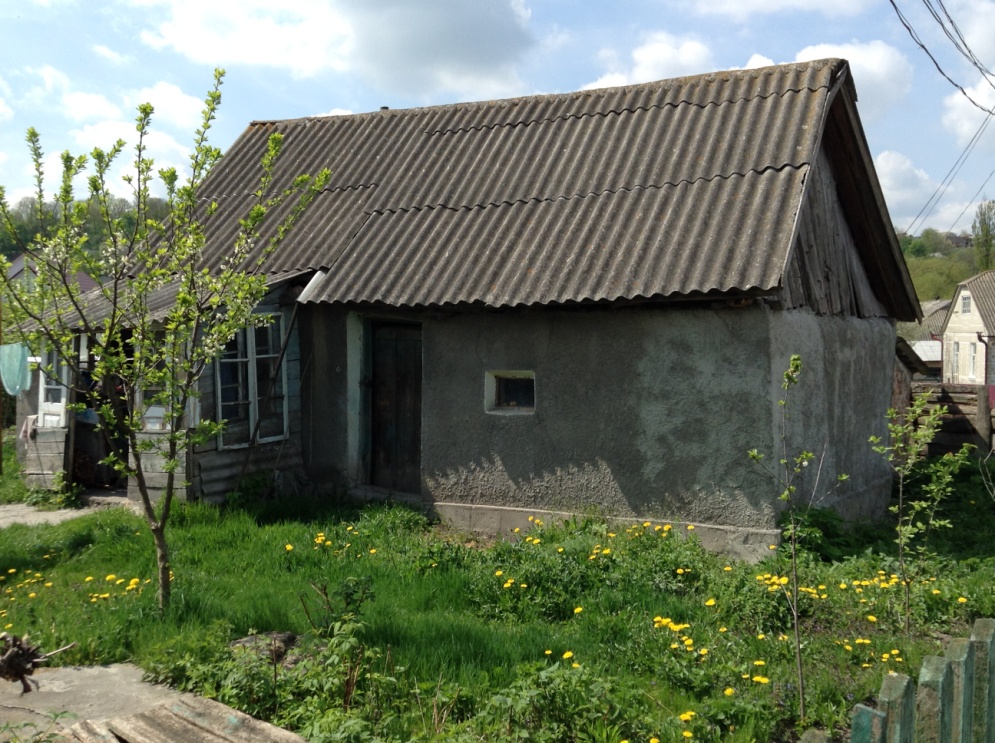 Old style house in Gorodok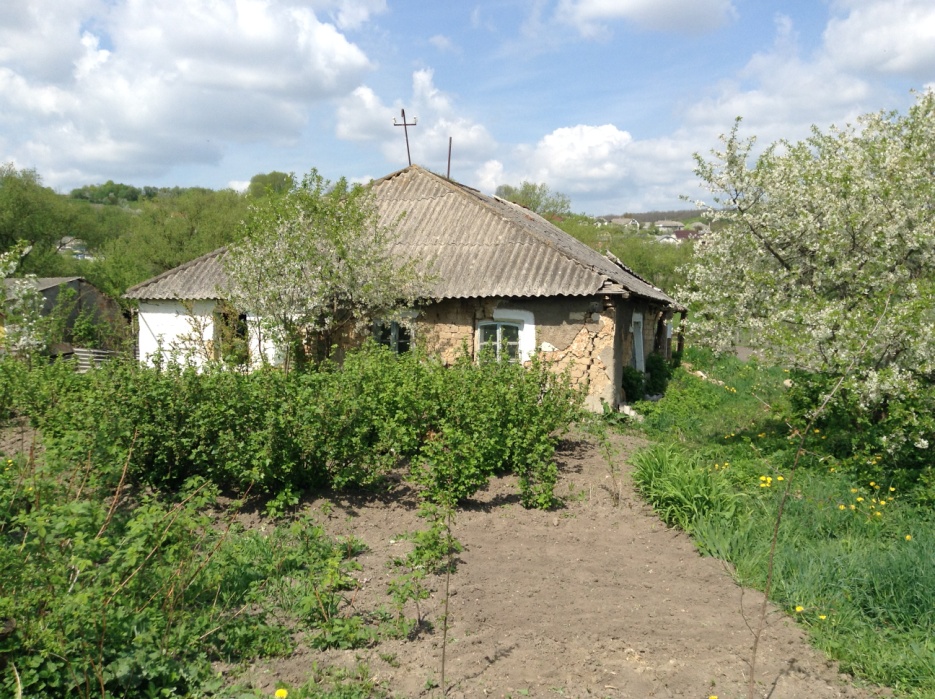 Another old style house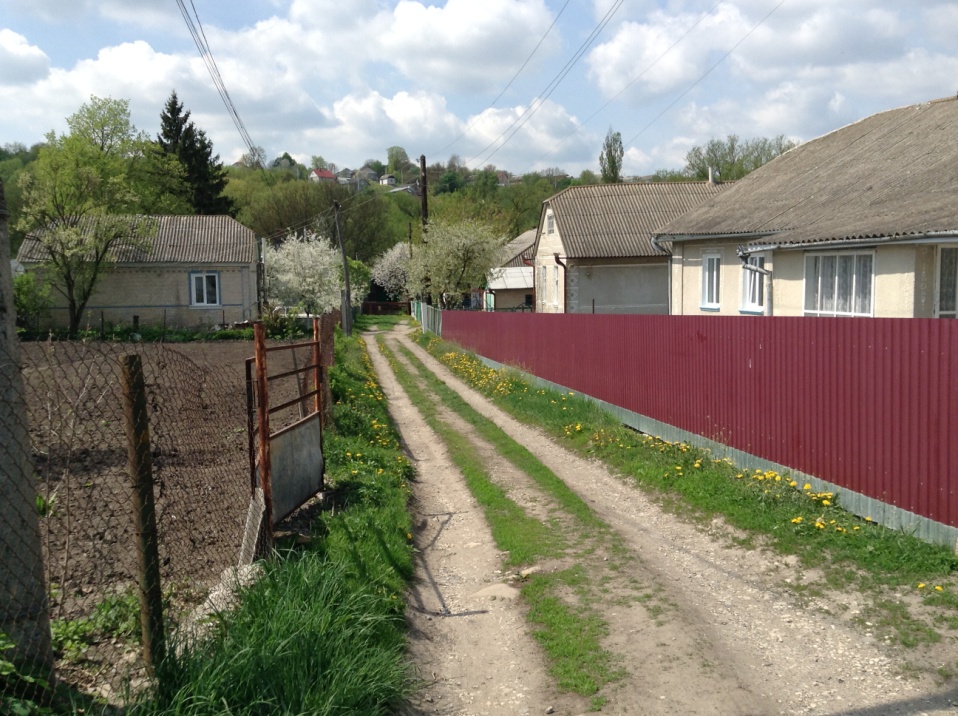 New houses in what was once the Jewish section of Gorodok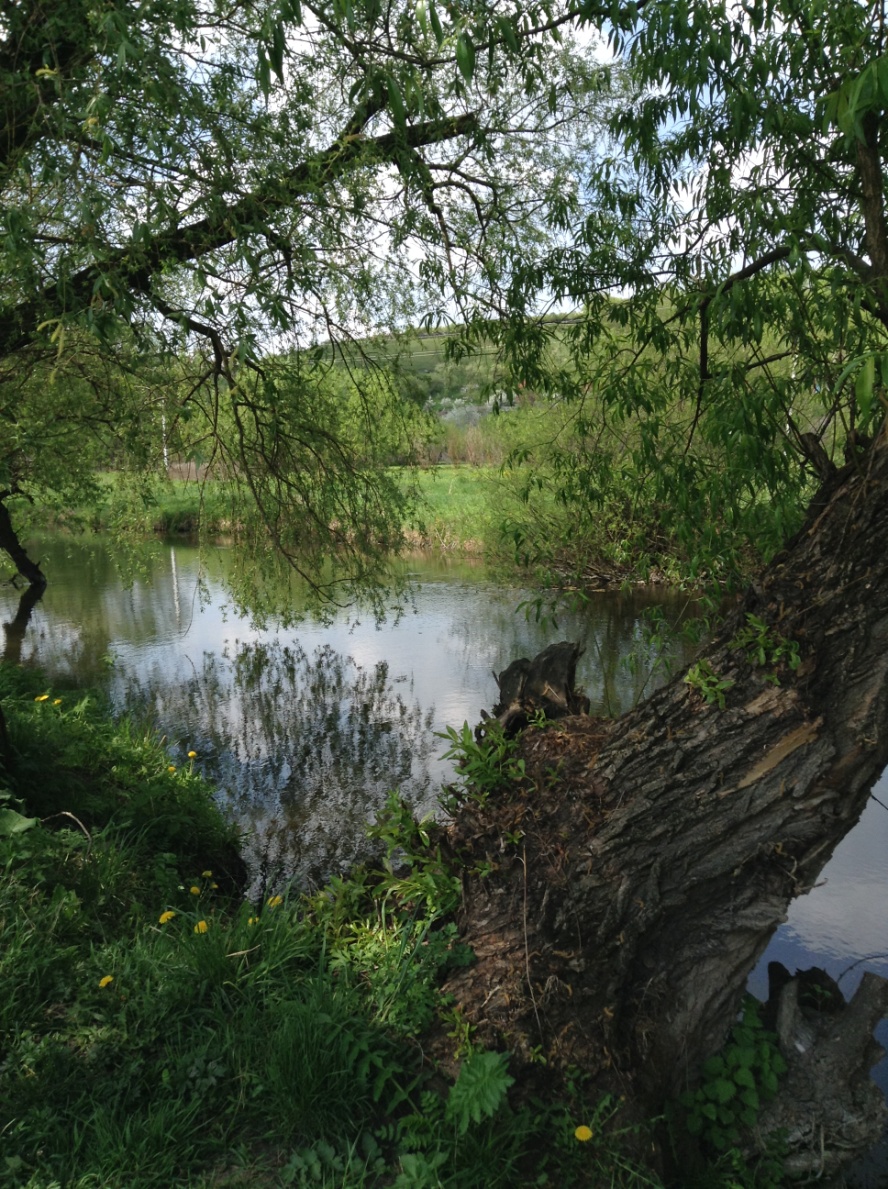 Smotrych River (a lot smaller than I had imagined) that flows by Gorodok 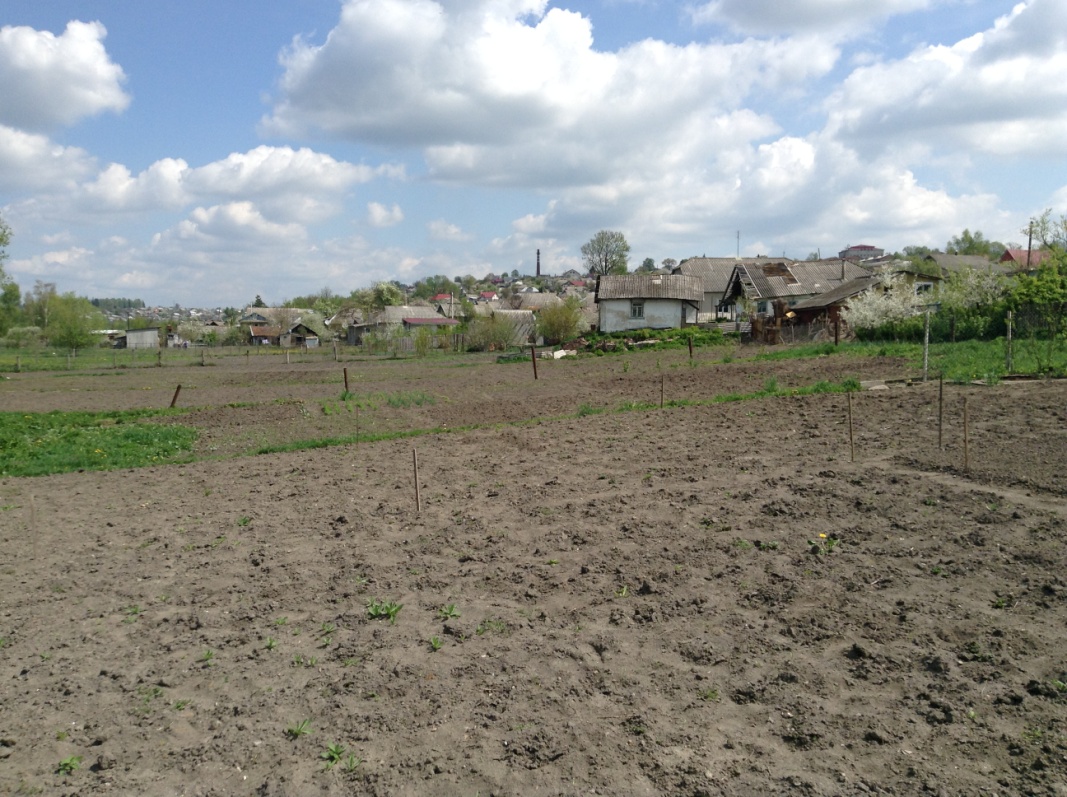 Houses and gardens along the Smotrych River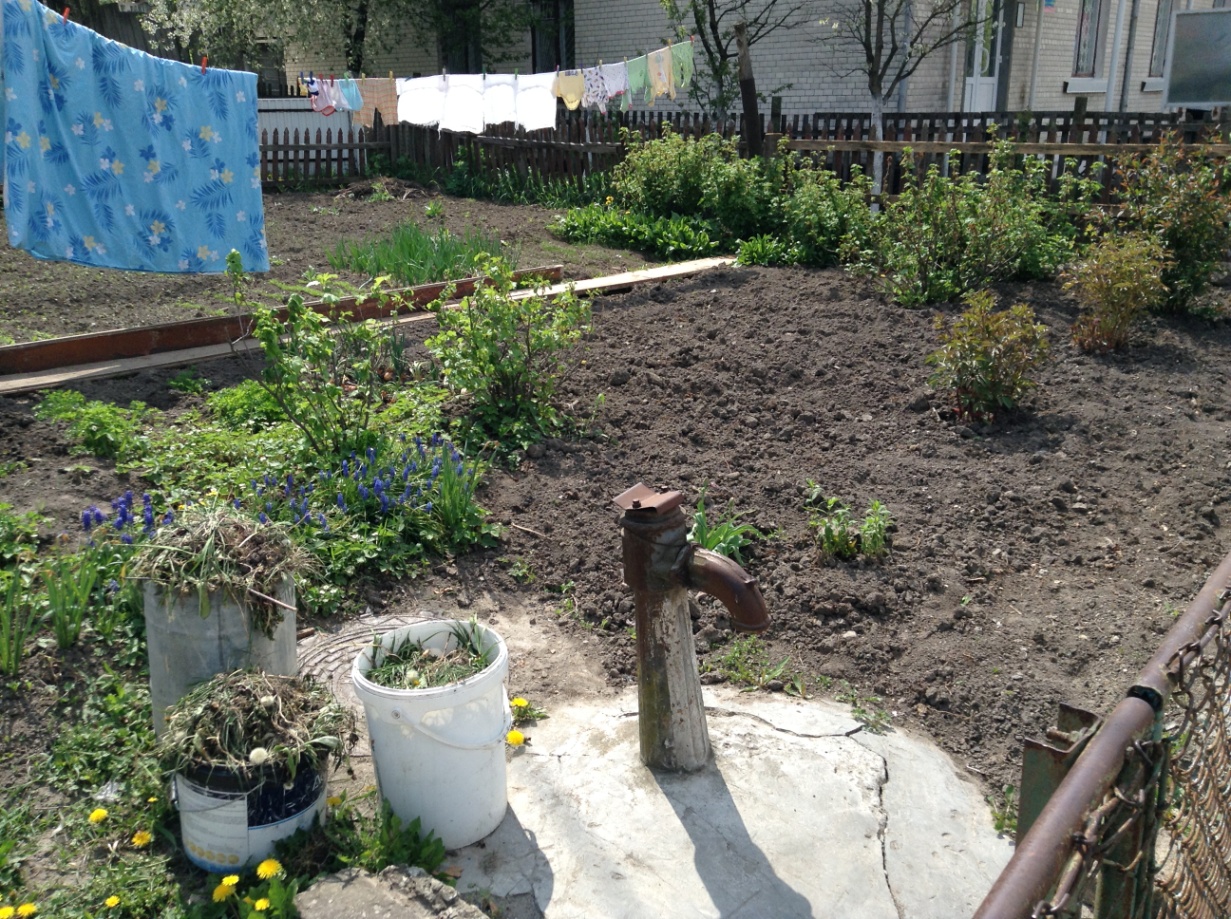 This was once the well in the center of the town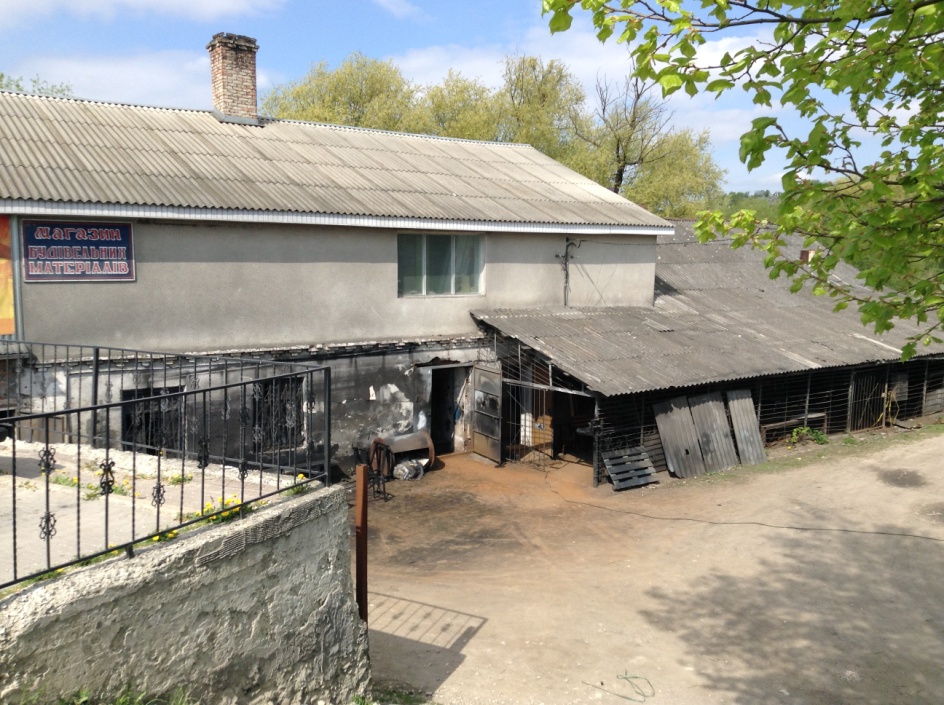 Original site of mikvah, which was close to one of Gorodok’stwo synagogues.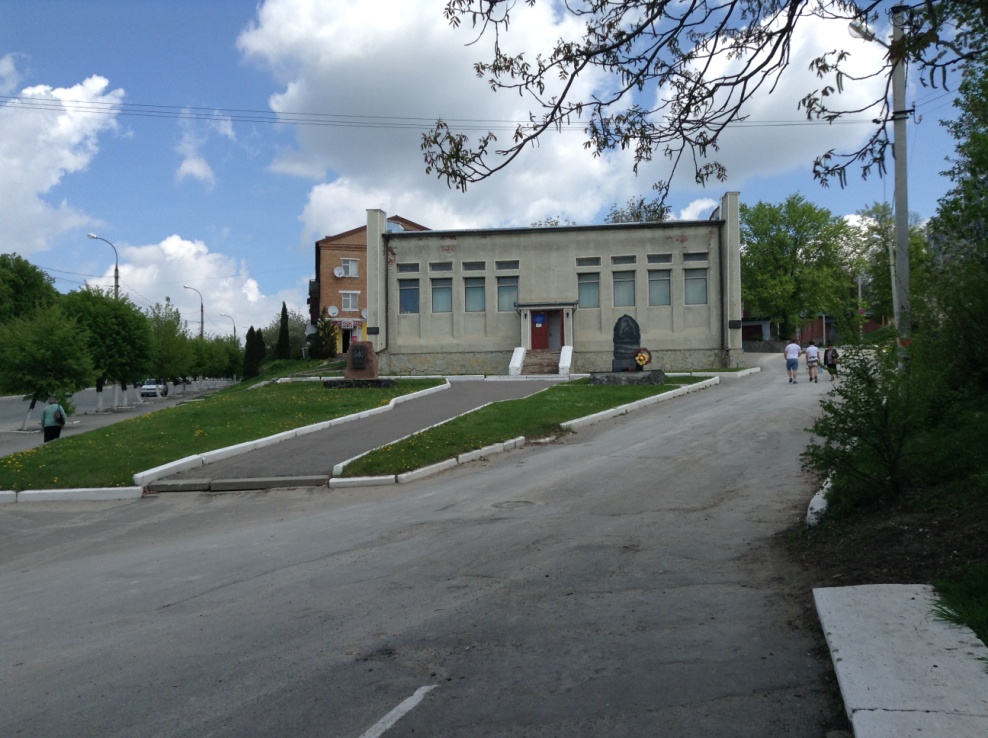 Horodok (Gorodok) Museum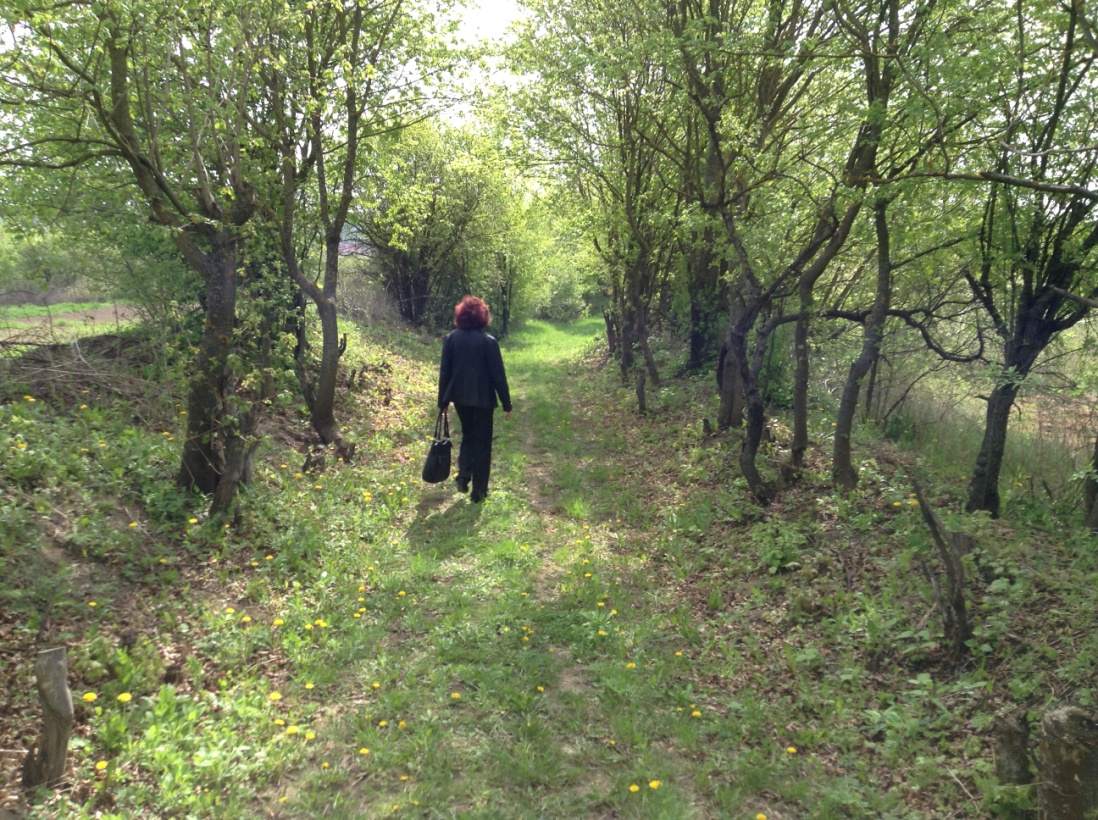 Path to Jewish cemetery located on a hill across the river from Gorodok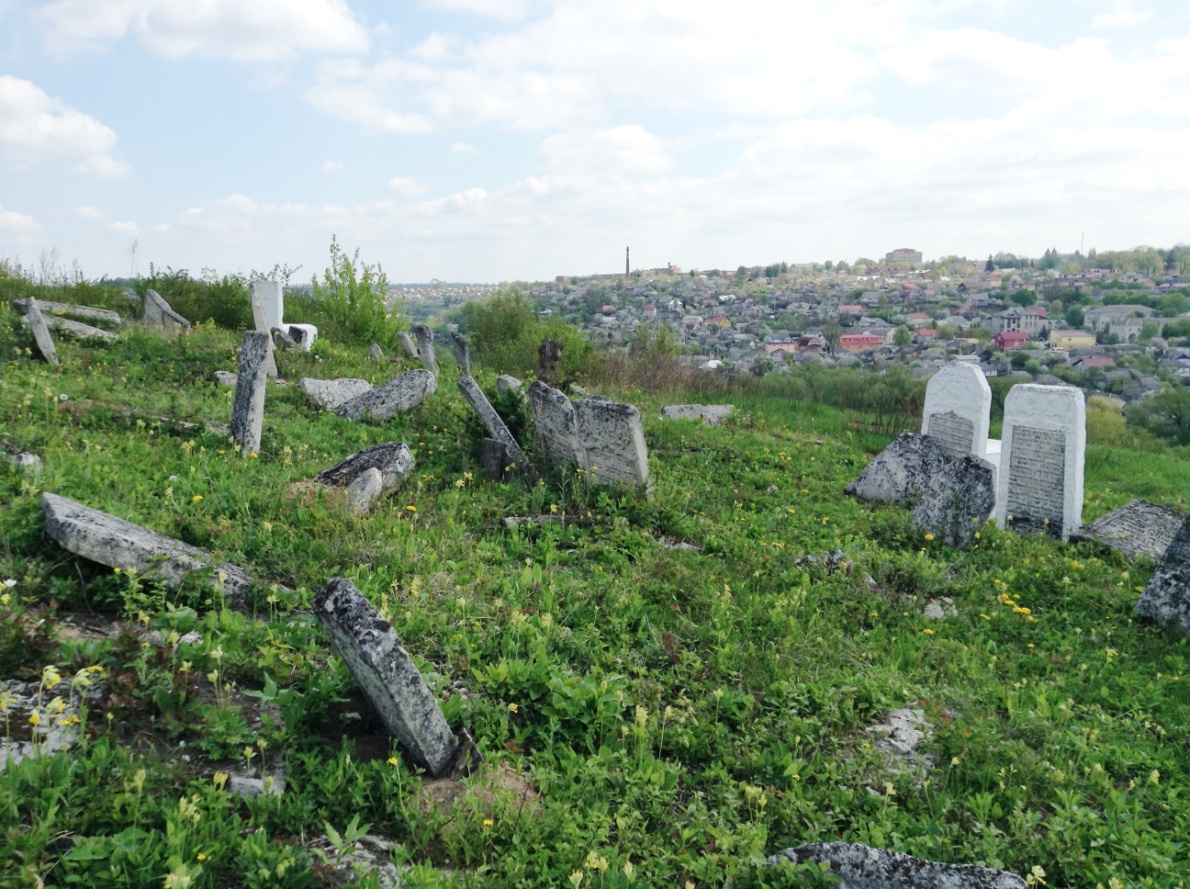 Jewish cemetery with Gorodok in background. The cemetery, which is quite large,contains graves from the 17th through the 20th centuries. We were told that there is no plot plan available that would make it easy to identify graves by family.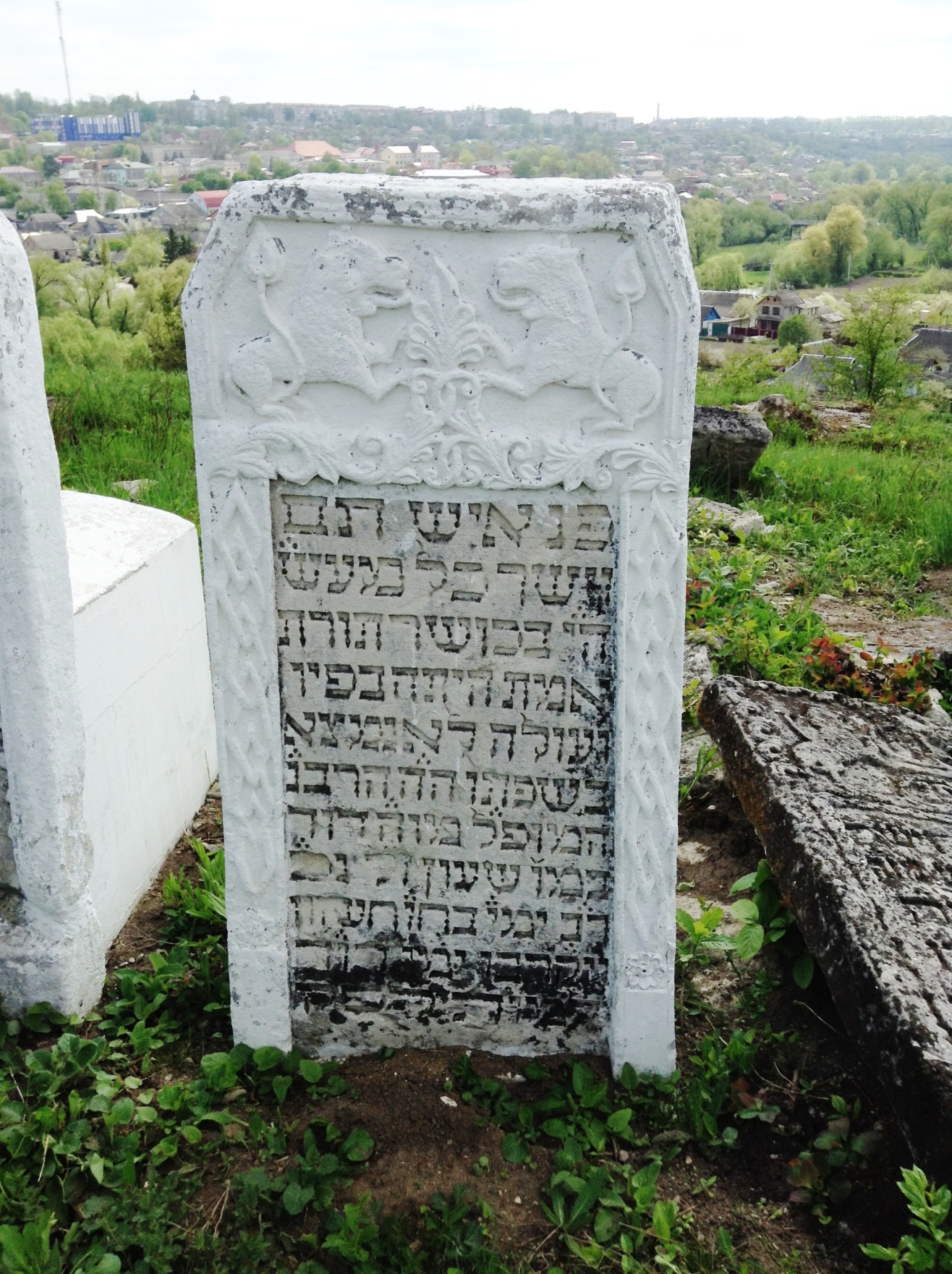 Detail of a tombstone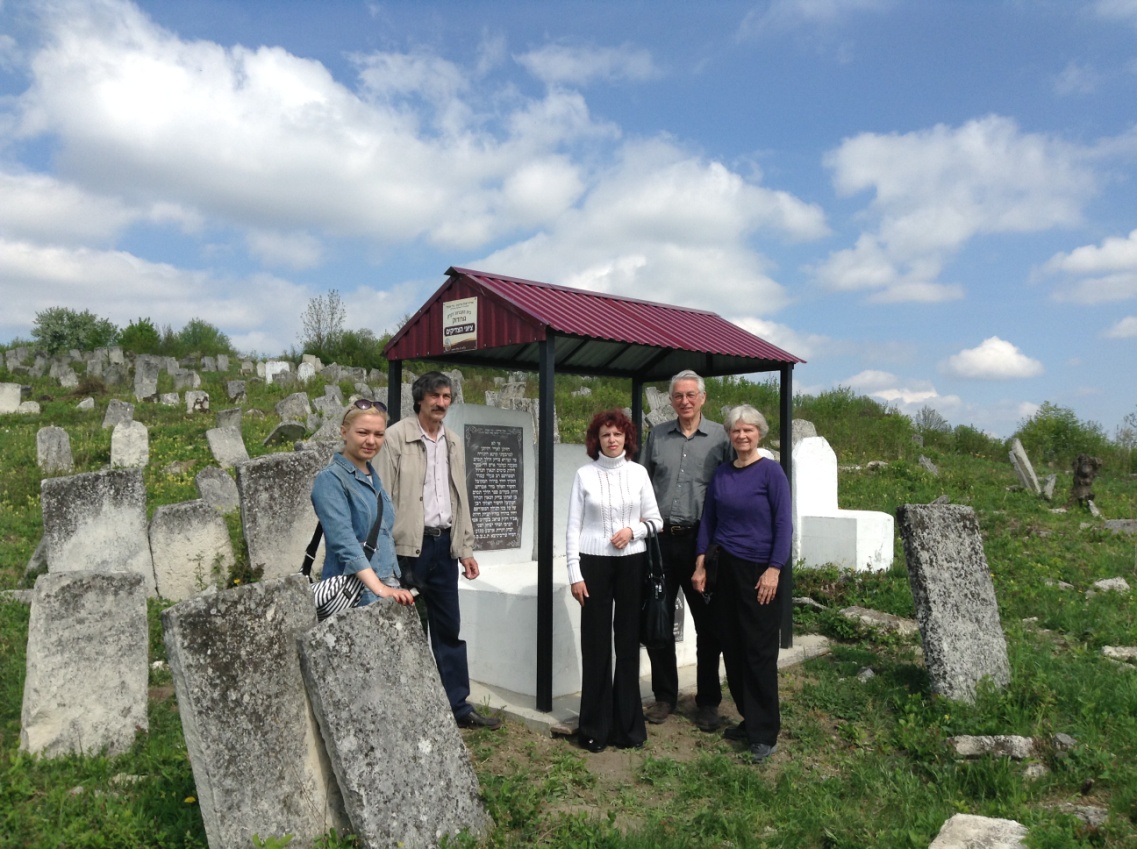 From left to right: Irena, our Ukrainian interpreter; Ilyago and Raisa our Jewish guides; Steve and Joyce (his wife)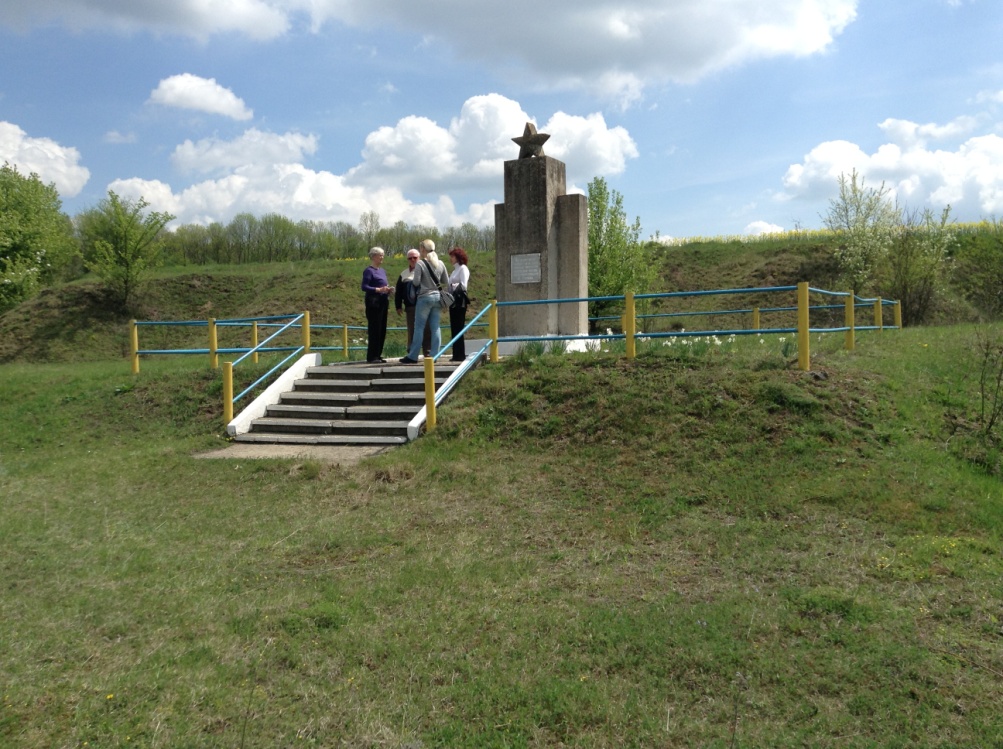 Memorial to Jews killed by the Nazis on the outskirts of Gorodok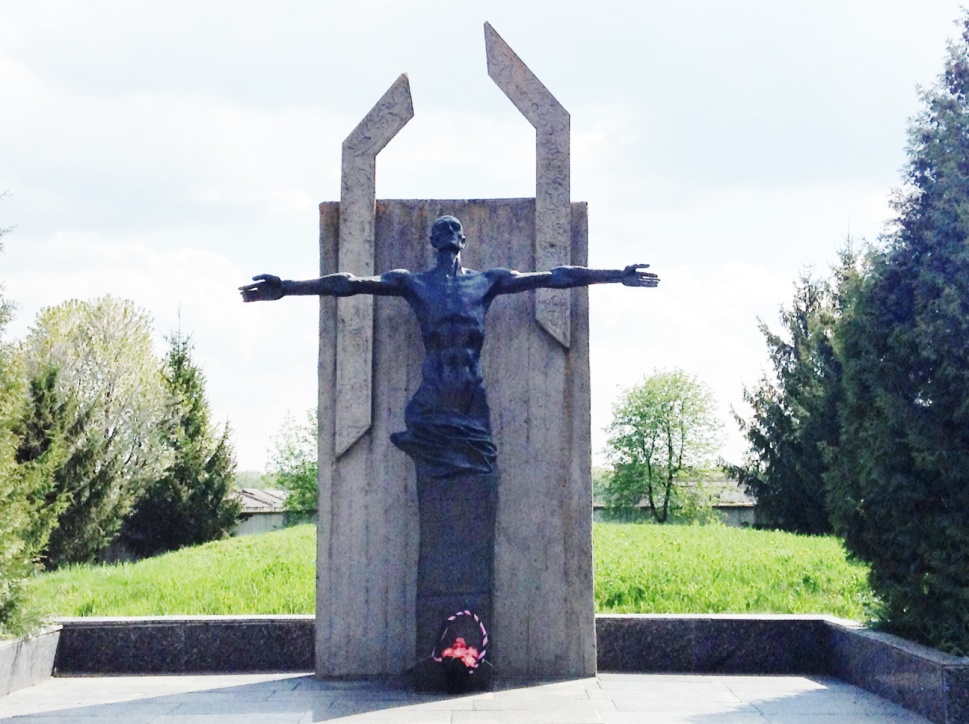 Memorial at Yarmolyntsi, a town 15 miles east of Gorodok where many Gorodok Jews and Soviet soldiers were killed by the Nazis.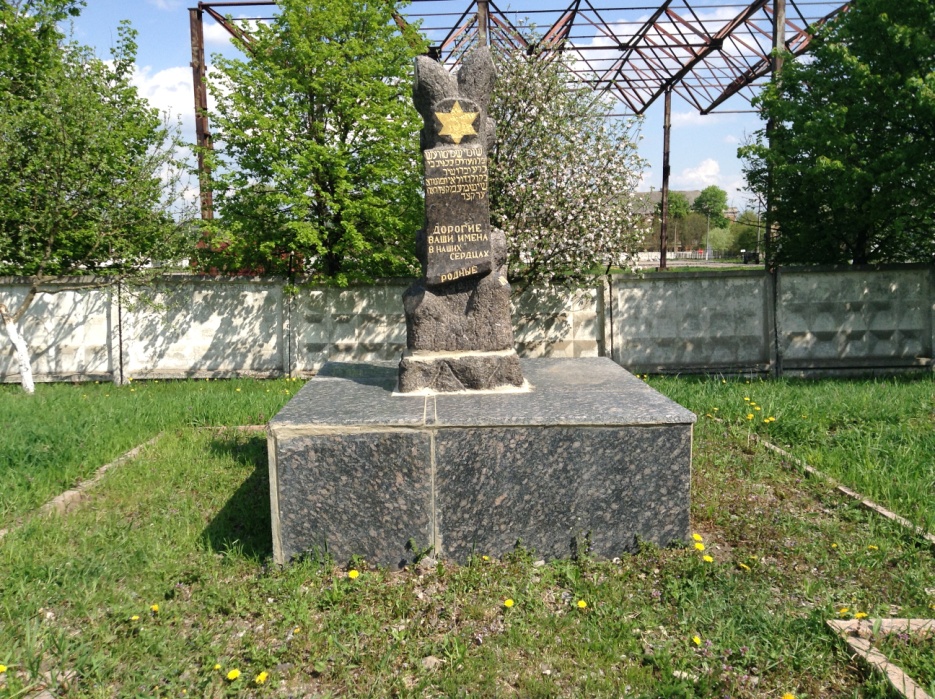 Memorial to Jews killed at Yarmolyntsi by the Nazis